Unit PPL1HK5 (HL2R 04)	Work Individually and Follow Reporting Procedures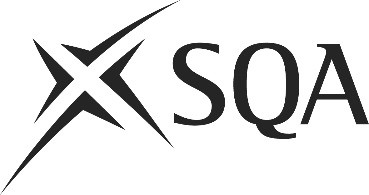 	in a Cleaning EnvironmentI confirm that the evidence detailed in this unit is my own work.I confirm that the candidate has achieved all the requirements of this unit.I confirm that the candidate’s sampled work meets the standards specified for this unit and may be presented for external verification.Unit PPL1HK5 (HL2R 04)	Work Individually and Follow Reporting Procedures in a Cleaning EnvironmentThis page is intentionally blankUnit PPL1HK5 (HL2R 04)	Work Individually and Follow Reporting Procedures in a Cleaning EnvironmentUnit PPL1HK5 (HL2R 04)	Work Individually and Follow Reporting Procedures in a Cleaning EnvironmentUnit PPL1HK5 (HL2R 04)	Work Individually and Follow Reporting Procedures in a Cleaning EnvironmentUnit PPL1HK5 (HL2R 04)	Work Individually and Follow Reporting Procedures in a Cleaning EnvironmentUnit PPL1HK5 (HL2R 04)	Work Individually and Follow Reporting Procedures in a Cleaning EnvironmentSupplementary evidenceCandidate’s nameCandidate’s signatureDateAssessor’s nameAssessor’s signatureDateCountersigning — Assessor’s name(if applicable)Countersigning — Assessor’s signature(if applicable)DateInternal verifier’s nameInternal verifier’s signatureDateCountersigning — Internal verifier’s name(if applicable)Countersigning — Internal verifier’s signature(if applicable)DateExternal Verifier’s initials and date (if sampled)Unit overviewThis unit is about working on your own and ensuring your own safety whilst doing so. It is for people that carry out cleaning duties whilst working alone. It could be a housekeeping assistant or cleaner. When working individually you might have to deal with team workers from other occupational areas or the general public by providing them with information, or interacting with them in another way. In these situations it is important to act appropriately to create a positive impression of your employer and/or workplace.When you have completed this unit you will be able to demonstrate your understanding of and ability to:Work individually and follow reporting procedures in a cleaning environmentSufficiency of evidenceThere must be sufficient evidence to ensure that the candidate can consistently achieve the required standard over a period of time in the workplace or approved realistic working environment.Performance criteriaYou must do:There must be evidence for all Performance Criteria (PC). The assessor must assess Performance Criteria (PC) 1–8 by directly observing the candidate’s work.PCs 9–11 may be assessed by alternative methods if observation is not possible.Be able to ensure own safety when working individually when cleaning1	Maintain agreed levels of contact with the appropriate person when carrying out work.2	Follow the correct procedure for entering and leaving the workplace.3	Identify risks present in the workplace.4	Take action to reduce risks in the workplace.5	Control access to the workplace within the limits of own responsibility.6	Respond to customers and others and provide information that meets their needs.Be able to carry out work individually7	Use the work schedule to complete work.8	Identify tasks you are not able to complete individually and report to the appropriate person.9	Report any problems to the appropriate person which you are unable to deal with alone, affect health and safety or the reputation of the workplace.10	Record and report any breakages, damage and disruption in the workplace.11	Report any work that is incomplete and agree arrangements for finishing the work with the appropriate person.Evidence referenceEvidence descriptionDatePerformance criteriaPerformance criteriaPerformance criteriaPerformance criteriaPerformance criteriaPerformance criteriaPerformance criteriaPerformance criteriaPerformance criteriaPerformance criteriaPerformance criteriaEvidence referenceEvidence descriptionDateWhat you must doWhat you must doWhat you must doWhat you must doWhat you must doWhat you must doWhat you must doWhat you must doWhat you must doWhat you must doWhat you must doEvidence referenceEvidence descriptionDate1234567891011Knowledge and understandingKnowledge and understandingEvidence referenceand dateWhat you must know and understandWhat you must know and understandEvidence referenceand dateFor those knowledge statements that relate to how the candidate should do something, the assessor may be able to infer that the candidate has the necessary knowledge from observing their performance or checking products of their work. In all other cases, evidence of the candidate’s knowledge and understanding must be gathered by alternative methods of assessment (eg oral or written questioning).For those knowledge statements that relate to how the candidate should do something, the assessor may be able to infer that the candidate has the necessary knowledge from observing their performance or checking products of their work. In all other cases, evidence of the candidate’s knowledge and understanding must be gathered by alternative methods of assessment (eg oral or written questioning).Evidence referenceand dateKnow how to ensure own safety when working individually when cleaningKnow how to ensure own safety when working individually when cleaningKnow how to ensure own safety when working individually when cleaning1Arrangements for contacting the appropriate person.2How often contact should be made when carrying out work.3Procedures for entering the workplace.4Types of risks present in the workplace.5The importance of taking action to reduce risks in the workplace.6Own level of responsibility for controlling access to the workplace.7The importance of following procedures for access to the workplace.8Types of other authorised persons who can enter the workplace.Know expected standards of behaviour in the workplaceKnow expected standards of behaviour in the workplaceKnow expected standards of behaviour in the workplace9Standards of behaviour expected in the workplace.10The importance of giving a positive impression to others.11Different ways of communicating with others.12Why it is important to check that you have been understood.Know how to follow procedures when working individuallyKnow how to follow procedures when working individuallyKnow how to follow procedures when working individually13Organisational requirements for reporting to own employer or customer.14Employer procedures and rules, including emergency procedures and contacts that apply to the work area.15Organisational requirements for recording damage, breakages and disruption.16The importance of reporting any damage, breakages and disruption caused.17Organisational requirements for leaving the workplace.18The importance of leaving the workplace secure.Knowledge and understandingKnowledge and understandingEvidence referenceand dateWhat you must know and understandWhat you must know and understandEvidence referenceand dateFor those knowledge statements that relate to how the candidate should do something, the assessor may be able to infer that the candidate has the necessary knowledge from observing their performance or checking products of their work. In all other cases, evidence of the candidate’s knowledge and understanding must be gathered by alternative methods of assessment (eg oral or written questioning).For those knowledge statements that relate to how the candidate should do something, the assessor may be able to infer that the candidate has the necessary knowledge from observing their performance or checking products of their work. In all other cases, evidence of the candidate’s knowledge and understanding must be gathered by alternative methods of assessment (eg oral or written questioning).Evidence referenceand dateKnow how to carry out work individuallyKnow how to carry out work individuallyKnow how to carry out work individually19Where to obtain the work schedule and instructions.20Areas in which you are authorised to carry out work.21The importance of assessing how own work is progressing.22The importance of identifying any tasks that you will be unable to complete individually.EvidenceEvidenceDate123456Assessor feedback on completion of the unit